Зарегистрировано в Минюсте России 26 марта 2013 г. N 27884МИНИСТЕРСТВО ЗДРАВООХРАНЕНИЯ РОССИЙСКОЙ ФЕДЕРАЦИИПРИКАЗот 24 декабря 2012 г. N 1475нОБ УТВЕРЖДЕНИИ СТАНДАРТАПЕРВИЧНОЙ МЕДИКО-САНИТАРНОЙ ПОМОЩИ ДЕТЯМ ПРИ ТАЛАССЕМИИТРАНСФУЗИОННО НЕЗАВИСИМОЙВ соответствии со статьей 37 Федерального закона от 21 ноября 2011 г. N 323-ФЗ "Об основах охраны здоровья граждан в Российской Федерации" (Собрание законодательства Российской Федерации, 2011, N 48, ст. 6724; 2012, N 26, ст. 3442, 3446) приказываю:Утвердить стандарт первичной медико-санитарной помощи детям при талассемии трансфузионно независимой согласно приложению.МинистрВ.И.СКВОРЦОВАПриложениек приказу Министерства здравоохраненияРоссийской Федерацииот 24 декабря 2012 г. N 1475нСТАНДАРТПЕРВИЧНОЙ МЕДИКО-САНИТАРНОЙ ПОМОЩИ ДЕТЯМ ПРИ ТАЛАССЕМИИТРАНСФУЗИОННО НЕЗАВИСИМОЙКатегория возрастная: детиПол: любойФаза: любаяСтадия: любаяОсложнения: вне зависимости от осложненийВид медицинской помощи: первичная медико-санитарная помощьУсловия оказания медицинской помощи: амбулаторноФорма оказания медицинской помощи: плановаяСредние сроки лечения (количество дней): 365Код по МКБ X <*>Нозологические единицы                                 D56.0  Альфа-талассемия                                 D56.1  Бета-талассемия                                 D56.2  Дельта-бета-талассемия                                 D56.8  Другие талассемии                                 D56.9  Талассемия неуточненная                                 D58.2  Другие гемоглобинопатии1. Медицинские мероприятия для диагностики заболевания, состояния--------------------------------<1> Вероятность предоставления медицинских услуг или назначения лекарственных препаратов для медицинского применения (медицинских изделий), включенных в стандарт медицинской помощи, которая может принимать значения от 0 до 1, где 1 означает, что данное мероприятие проводится 100% пациентов, соответствующих данной модели, а цифры менее 1 - указанному в стандарте медицинской помощи проценту пациентов, имеющих соответствующие медицинские показания.2. Медицинские услуги для лечения заболевания, состояния и контроля за лечением3. Перечень лекарственных препаратов для медицинского применения, зарегистрированных на территории Российской Федерации, с указанием средних суточных и курсовых доз--------------------------------<*> Международная статистическая классификация болезней и проблем, связанных со здоровьем, X пересмотра.<**> Международное непатентованное или химическое наименование лекарственного препарата, а в случаях их отсутствия - торговое наименование лекарственного препарата.<***> Средняя суточная доза.<****> Средняя курсовая доза.Примечания:1. Лекарственные препараты для медицинского применения, зарегистрированные на территории Российской Федерации, назначаются в соответствии с инструкцией по применению лекарственного препарата для медицинского применения и фармакотерапевтической группой по анатомо-терапевтическо-химической классификации, рекомендованной Всемирной организацией здравоохранения, а также с учетом способа введения и применения лекарственного препарата. При назначении лекарственных препаратов для медицинского применения детям доза определяется с учетом массы тела, возраста в соответствии с инструкцией по применению лекарственного препарата для медицинского применения.2. Назначение и применение лекарственных препаратов для медицинского применения, медицинских изделий и специализированных продуктов лечебного питания, не входящих в стандарт медицинской помощи, допускаются в случае наличия медицинских показаний (индивидуальной непереносимости, по жизненным показаниям) по решению врачебной комиссии (часть 5 статьи 37 Федерального закона от 21.11.2011 N 323-ФЗ "Об основах охраны здоровья граждан в Российской Федерации" (Собрание законодательства Российской Федерации, 28.11.2011, N 48, ст. 6724; 25.06.2012, N 26, ст. 3442)).3. Граждане, имеющие в соответствии с Федеральным законом от 17.07.1999 N 178-ФЗ "О государственной социальной помощи" (Собрание законодательства Российской Федерации, 1999, N 29, ст. 3699; 2004, N 35, ст. 3607; 2006, N 48, ст. 4945; 2007, N 43, ст. 5084; 2008, N 9, ст. 817; 2008, N 29, ст. 3410; N 52, ст. 6224; 2009, N 18, ст. 2152; N 30, ст. 3739; N 52, ст. 6417; 2010, N 50, ст. 6603; 2011, N 27, ст. 3880; 2012, N 31, ст. 4322) право на получение государственной социальной помощи в виде набора социальных услуг, при оказании медицинской помощи в амбулаторных условиях обеспечиваются лекарственными препаратами для медицинского применения, включенными в Перечень лекарственных препаратов, в том числе перечень лекарственных препаратов, назначаемых по решению врачебной комиссии лечебно-профилактических учреждений, обеспечение которыми осуществляется в соответствии со стандартами медицинской помощи по рецептам врача (фельдшера) при оказании государственной социальной помощи в виде набора социальных услуг, утвержденный приказом Министерства здравоохранения и социального развития Российской Федерации от 18.09.2006 N 665 (зарегистрирован Министерством юстиции Российской Федерации 27.09.2006, регистрационный N 8322), с изменениями, внесенными приказами Министерства здравоохранения и социального развития Российской Федерации от 19.10.2007 N 651 (зарегистрирован Министерством юстиции Российской Федерации 19.10.2007, регистрационный N 10367), от 27.08.2008 N 451н (зарегистрирован Министерством юстиции Российской Федерации 10.09.2008, регистрационный N 12254), от 01.12.2008 N 690н (зарегистрирован Министерством юстиции Российской Федерации 22.12.2008, регистрационный N 12917), от 23.12.2008 N 760н (зарегистрирован Министерством юстиции Российской Федерации 28.01.2009, регистрационный N 13195) и от 10.11.2011 N 1340н (зарегистрирован Министерством юстиции Российской Федерации 23.11.2011, регистрационный N 22368).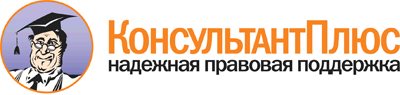  Приказ Минздрава России от 24.12.2012 N 1475н
"Об утверждении стандарта первичной медико-санитарной помощи детям при талассемии трансфузионно независимой"
(Зарегистрировано в Минюсте России 26.03.2013 N 27884) Документ предоставлен КонсультантПлюс

www.consultant.ru 

Дата сохранения: 20.07.2017 
 Прием (осмотр, консультация) врача-специалиста                           Прием (осмотр, консультация) врача-специалиста                           Прием (осмотр, консультация) врача-специалиста                           Прием (осмотр, консультация) врача-специалиста                               Код     медицинской    услуги   Наименование медицинской         услуги             Усредненный    показатель частоты предоставления <1>  Усредненный    показатель      кратности     применения   B01.005.001 Прием (осмотр,          консультация) врача-    гематолога первичный    1                  1              B01.013.001 Прием (осмотр,          консультация) врача-    диетолога               1                  1              B01.015.003 Прием (осмотр,          консультация) врача-    детского кардиолога     первичный               1                  1              B01.028.001 Прием (осмотр,          консультация) врача-    оториноларинголога      первичный               1                  1              B01.029.001 Прием (осмотр,          консультация) врача -   офтальмолога первичный  1                  1              B01.058.003 Прием (осмотр,          консультация) врача -   детского эндокринолога  первичный               1                  1              Лабораторные методы исследования                                         Лабораторные методы исследования                                         Лабораторные методы исследования                                         Лабораторные методы исследования                                               Код        медицинской      услуги      Наименование медицинской           услуги            Усредненный      показатель       частоты      предоставления  Усредненный  показатель    кратности   применения  A09.05.007     Исследование уровня железасыворотки крови           1               1            A09.05.008     Исследование уровня       трансферрина сыворотки    крови                     1               1            A09.05.022     Исследование уровня       свободного и связанного   билирубина в крови        1               1            A09.05.039     Исследование уровня       лактатдегидрогеназы в     крови                     1               1            A09.05.046     Исследование уровня       щелочной фосфатазы в крови1               1            A09.05.058     Исследование уровня       паратиреоидного гормона в крови                     0,4             1            A09.05.063     Исследование уровня       свободного тироксина (T4) сыворотки крови           0,4             1            A09.05.065     Исследование тиреотропина сыворотки крови           0,4             1            A09.05.072     Исследование уровня       эстрогенов в крови        0,4             1            A09.05.076     Исследование уровня       ферритина в крови         1               1            A09.05.078     Исследование уровня общеготестостерона в крови      0,4             1            A09.05.131     Исследование уровня       лютеинизирующего гормона всыворотке крови           0,4             1            A09.05.132     Исследование уровня       фолликулостимулирующего   гормона в сыворотке крови 0,4             1            A09.05.204     Исследование уровня       инсулиноподобного         ростового фактора I в     крови                     0,2             1            A12.05.005     Определение основных группкрови (A, B, 0)           1               1            A12.05.006     Определение резус-        принадлежности            1               1            A12.05.011     Исследование              железосвязывающей         способности сыворотки     1               1            A12.05.012     Семейные обследования на  унаследованный гемоглобин 1               1            A12.05.019     Исследование насыщения    трансферрина железом      1               1            A12.05.056     Идентификация генов       1               1            A12.05.056.002 Идентификация генов       методом полимеразной      цепной реакции            1               1            A12.22.005     Проведение                глюкозотолерантного теста 0,2             1            B03.016.003    Общий (клинический) анализкрови развернутый         1               1            B03.016.004    Анализ крови биохимическийобщетерапевтический       1               1            Инструментальные методы исследования                                     Инструментальные методы исследования                                     Инструментальные методы исследования                                     Инструментальные методы исследования                                         Код     медицинской    услуги   Наименование медицинской          услуги             Усредненный        показатель         частоты        предоставления    Усредненный    показатель      кратности     применения   A04.10.002  Эхокардиография          1                 1              A04.16.001  Ультразвуковое           исследование органов     брюшной полости          (комплексное)            1                 1              A05.10.006  Регистрация              электрокардиограммы      1                 1              A05.10.009  Магнитно-резонансная     томография сердца        1                 0,5            A05.14.001  Магнитно-резонансная     томография органов       брюшной полости          1                 0,5            Прием (осмотр, консультация) и наблюдение врача-специалиста              Прием (осмотр, консультация) и наблюдение врача-специалиста              Прием (осмотр, консультация) и наблюдение врача-специалиста              Прием (осмотр, консультация) и наблюдение врача-специалиста                   Код      медицинской    услуги    Наименование медицинской         услуги            Усредненный        показатель         частоты        предоставления    Усредненный    показатель      кратности     применения   B01.005.002  Прием (осмотр,          консультация) врача-    гематолога повторный    1                 6              B01.015.004  Прием (осмотр,          консультация) врача -   детского кардиолога     повторный               1                 1              B01.028.002  Прием (осмотр,          консультация) врача-    оториноларинголога      повторный               1                 1              B01.029.002  Прием (осмотр,          консультация) врача-    офтальмолога повторный  1                 1              B01.058.004  Прием (осмотр,          консультация) врача -   детского эндокринолога  повторный               1                 1              Лабораторные методы исследования                                         Лабораторные методы исследования                                         Лабораторные методы исследования                                         Лабораторные методы исследования                                             Код     медицинской    услуги    Наименование медицинской            услуги              Усредненный      показатель         частоты      предоставления   Усредненный    показатель    кратности     применения  A09.05.007  Исследование уровня железа сыворотки крови            1                2             A09.05.008  Исследование уровня        трансферрина сыворотки     крови                      1                2             A09.05.022  Исследование уровня        свободного и связанного    билирубина в крови         1                2             A09.05.032  Исследование уровня общего кальция в крови            0,4              1             A09.05.033  Исследование уровня        неорганического фосфора в  крови                      0,4              1             A09.05.039  Исследование уровня        лактатдегидрогеназы в крови1                2             A09.05.046  Исследование уровня        щелочной фосфатазы в крови 1                2             A09.05.058  Исследование уровня        паратиреоидного гормона в  крови                      0,4              1             A09.05.063  Исследование уровня        свободного тироксина (T4)  сыворотки крови            0,4              1             A09.05.065  Исследование тиреотропина  сыворотки крови            0,4              1             A09.05.072  Исследование уровня        эстрогенов в крови         0,4              1             A09.05.076  Исследование уровня        ферритина в крови          1                2             A09.05.078  Исследование уровня общего тестостерона в крови       0,4              1             A09.05.131  Исследование уровня        лютеинизирующего гормона в сыворотке крови            0,4              1             A09.05.132  Исследование уровня        фолликулостимулирующего    гормона в сыворотке крови  0,4              1             A09.05.204  Исследование уровня        инсулиноподобного ростовогофактора I в крови          0,2              1             A12.05.011  Исследование               железосвязывающей          способности сыворотки      1                2             A12.05.012  Семейные обследования на   унаследованный гемоглобин  0,2              4             A12.05.019  Исследование насыщения     трансферрина железом       1                2             A12.22.005  Проведение                 глюкозотолерантного теста  0,2              1             B03.016.003 Общий (клинический) анализ крови развернутый          1                4             B03.016.004 Анализ крови биохимический общетерапевтический        1                2             Инструментальные методы исследования                                     Инструментальные методы исследования                                     Инструментальные методы исследования                                     Инструментальные методы исследования                                         Код     медицинской    услуги    Наименование медицинской           услуги             Усредненный      показатель         частоты      предоставления    Усредненный    показатель      кратности     применения   A04.10.002  Эхокардиография           1                1              A04.16.001  Ультразвуковое            исследование органов      брюшной полости           (комплексное)             1                2              A04.22.001  Ультразвуковое            исследование щитовидной   железы и паращитовидных   желез                     1                1              A05.10.006  Регистрация               электрокардиограммы       1                1              A05.10.009  Магнитно-резонансная      томография сердца         0,3              1              A05.14.001  Магнитно-резонансная      томография органов        брюшной полости           0,3              1              A06.03.032  Рентгенография кисти руки 1                1              A06.03.061  Рентгеноденситометрия     1                1               Код     Анатомо-      терапевтическо-    химическая      классификация    Наименование   лекарственного  препарата <**> Усредненный    показатель     частоты    предоставления Единицы измерения ССД <***> СКД  <****>A11HAДругие витаминныепрепараты        1             Витамин E       мг       600  219000B03BBФолиевая кислота и ее производные 1             Фолиевая кислотамг       1    365   L01XXПрочие           противоопухолевыепрепараты        0,2           Гидроксикарбамидмг       1000 365000V03ACЖелезосвязывающиепрепараты        0,2           Деферазирокс    мг       500  182500Дефероксамин    мг       1000 365000